                                                Category J2 : Attachment -3 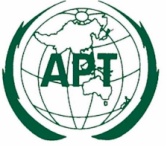 Category J2: HRD Programme for Exchange of ICT Researchers and Engineers Date of Submission : __ __ /__ __/__ __( DD/MM/YY)Accounting Form(for accounting coordinator)Summary of the Budget Please read carefully the Section 8 on the “FINANCIAL SUPPORT” and the Section 9 on the “FINANCIAL SUPPORT DETAIL”, of the “Scheme of HRD Programme for Exchange of ICT Researchers and Engineers” as it provides detail information.( unit ：US$ )Detail Description of the Budget Title of the Project: Accounting coordinator  (Name)                                     (Signature)                               (Position)                                                                            (Organization/Institution)                                                             (Country)                                                                          (Address)                                                                          (Tel)                                        (fax)                               (E-mail)                                ItemCost1. Equipment procurement	                    US$2. Shipping fee & Correspondence expenses	                    US$3. Business trips	                    US$4. Miscellaneous	                    US$Total Expenses:Total.              US$Equipment procurement(Please provide itemized list of equipment.)Total.          US$Total.          US$2. Shipping fee & Correspondence expensesTotal.          US$Total.          US$3. Business trips (Please indicate the location, number of persons, and related activities.)3. Business trips (Please indicate the location, number of persons, and related activities.)Total.          US$Total.          US$Total.          US$6. Miscellaneous (Please provide details.)Total.        $Total.        $Total.        $Total expensesTotal.        $Total.        $